Paid Research internship for summer 22'Inbox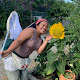 I'm a Ph.D. student in Stacy Philpott's lab and I'm searching for a student to work with me this upcoming summer (June -August) identifying insects and conducting garden-based interviews in Spanish. This is a 40 hrs a week/ paid opportunity funded by the SUPERDAR program. Can the internship office help me advertise for this? Thu, Mar 31, 11:39 AM (5 days ago)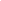 